Президиум Татарстанского республиканского комитета Российского профессионального союза работников химических отраслей промышленностиПОСТАНОВЛЯЕТ:Утвердить состав Молодёжного совета Татарстанской республиканской организации Росхимпрофсоюза в составе 11 человек, согласно приложенному списку.Председательствующий 						А.Л. ИльинСостав Молодёжного советаТатарстанской республиканской организации РосхимпрофсоюзаРоссийский профессиональный союз работников химических отраслей промышленностиТАТАРСТАНСКАЯ РЕСПУБЛИКАНСКАЯ ОРГАНИЗАЦИЯРоссийский профессиональный союз работников химических отраслей промышленностиТАТАРСТАНСКАЯ РЕСПУБЛИКАНСКАЯ ОРГАНИЗАЦИЯРоссийский профессиональный союз работников химических отраслей промышленностиТАТАРСТАНСКАЯ РЕСПУБЛИКАНСКАЯ ОРГАНИЗАЦИЯ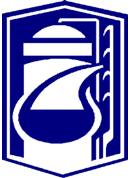 Сәнәгатьнең химия тармагы хезмәткәрләреРоссия һөнәри берлеге ТАТАРСТАН РЕСПУБЛИКАОЕШМАСЫСәнәгатьнең химия тармагы хезмәткәрләреРоссия һөнәри берлеге ТАТАРСТАН РЕСПУБЛИКАОЕШМАСЫСәнәгатьнең химия тармагы хезмәткәрләреРоссия һөнәри берлеге ТАТАРСТАН РЕСПУБЛИКАОЕШМАСЫ420012, РТ, г. Казань, ул. Муштари, д. 9, тел.: (843) 236-96-95; факс: (843) 236-99-57www.chemprof-rt.ru, chemprof-rt@mail.ru, ОГРН 1021600004326, ИНН 1659003686420012, РТ, г. Казань, ул. Муштари, д. 9, тел.: (843) 236-96-95; факс: (843) 236-99-57www.chemprof-rt.ru, chemprof-rt@mail.ru, ОГРН 1021600004326, ИНН 1659003686420012, РТ, г. Казань, ул. Муштари, д. 9, тел.: (843) 236-96-95; факс: (843) 236-99-57www.chemprof-rt.ru, chemprof-rt@mail.ru, ОГРН 1021600004326, ИНН 1659003686420012, РТ, г. Казань, ул. Муштари, д. 9, тел.: (843) 236-96-95; факс: (843) 236-99-57www.chemprof-rt.ru, chemprof-rt@mail.ru, ОГРН 1021600004326, ИНН 1659003686420012, РТ, г. Казань, ул. Муштари, д. 9, тел.: (843) 236-96-95; факс: (843) 236-99-57www.chemprof-rt.ru, chemprof-rt@mail.ru, ОГРН 1021600004326, ИНН 1659003686420012, РТ, г. Казань, ул. Муштари, д. 9, тел.: (843) 236-96-95; факс: (843) 236-99-57www.chemprof-rt.ru, chemprof-rt@mail.ru, ОГРН 1021600004326, ИНН 1659003686420012, РТ, г. Казань, ул. Муштари, д. 9, тел.: (843) 236-96-95; факс: (843) 236-99-57www.chemprof-rt.ru, chemprof-rt@mail.ru, ОГРН 1021600004326, ИНН 1659003686420012, РТ, г. Казань, ул. Муштари, д. 9, тел.: (843) 236-96-95; факс: (843) 236-99-57www.chemprof-rt.ru, chemprof-rt@mail.ru, ОГРН 1021600004326, ИНН 1659003686ПРЕЗИДИУМТАТАРСТАНСКОГО РЕСПУБЛИКАНСКОГО КОМИТЕТА ПРОФСОЮЗАПРЕЗИДИУМТАТАРСТАНСКОГО РЕСПУБЛИКАНСКОГО КОМИТЕТА ПРОФСОЮЗАПРЕЗИДИУМТАТАРСТАНСКОГО РЕСПУБЛИКАНСКОГО КОМИТЕТА ПРОФСОЮЗАПРЕЗИДИУМТАТАРСТАНСКОГО РЕСПУБЛИКАНСКОГО КОМИТЕТА ПРОФСОЮЗАПРЕЗИДИУМТАТАРСТАНСКОГО РЕСПУБЛИКАНСКОГО КОМИТЕТА ПРОФСОЮЗАПОСТАНОВЛЕНИЕ / КАРАРПОСТАНОВЛЕНИЕ / КАРАРПОСТАНОВЛЕНИЕ / КАРАРПОСТАНОВЛЕНИЕ / КАРАРПОСТАНОВЛЕНИЕ / КАРАР2 июля 2021 годаРТ, г. Казань, ул. Муштари, д.9(большой зал)РТ, г. Казань, ул. Муштари, д.9(большой зал)РТ, г. Казань, ул. Муштари, д.9(большой зал)№ 12П-2Об утверждении состава Молодёжного Совета Татарстанской республиканской организации РосхимпрофсоюзаОб утверждении состава Молодёжного Совета Татарстанской республиканской организации РосхимпрофсоюзаОб утверждении состава Молодёжного Совета Татарстанской республиканской организации РосхимпрофсоюзаОб утверждении состава Молодёжного Совета Татарстанской республиканской организации РосхимпрофсоюзаАбдусалямов Шакирджан ИльясовичНачальник отдела по делам молодёжи и спорту ППО ПАО «Казаньоргсинтез»Артамонов Денис СергеевичПредседатель Молодёжного совета ППО, энергетик цеха биологических очистных сооружений АО «Аммоний»Артемьев Михаил ОлеговичЭлектрогазосварщик цеха ИМиРСО завода ППКР ПАО «Казаньоргсинтез»Ахметова Елена ФаисовнаЧлен молодёжного совета ППО, инженер по орг.эксплуатации и ремонту 1 категории АО ХК «Татнефтепродукт» Валиуллина Алиса ДмитриевнаПредседатель Совета молодёжи ППО, заместитель начальника режимного отдела по экономической безопасности АО «КВАРТ»Ефремова Нина ВасильевнаСпециалист по организационному и документационному обеспечению управления организацией Татарстанского республиканского комитета РосхимпрофсоюзаМалышева Юлия НафисовнаИнженер отдела инженерных изысканий АО «Нефтехимпроект»Сабиров Айрат ИльсуровичМолодёжный лидер завода ОиГ, машинист завода ОиГ ПАО «Нижнекамскнефтехим»Семёнова Гульнара МаратовнаПредседатель комиссии по работе с молодёжью ППО, менеджер отдела продаж и отгрузки АО «Татхимфармпрепараты»Шабалин Антон ПавловичМолодёжный лидер завода БК, аппаратчик завода БК ПАО «Нижнекамскнефтехим» Шигапов Фанзил Фиркатович Заместитель начальника отдела по делам молодёжи и спорту ПАО «Нижнекамскнефтехим»